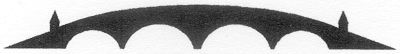 Charity NO SCO 38247Stirling Local History Society                                                         Meeting : 27th September 2018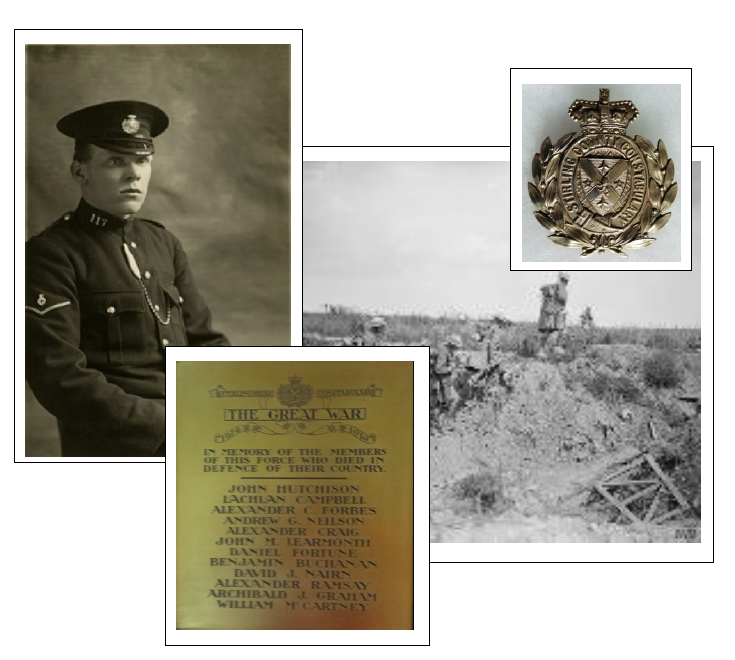 Guest Speaker : Gary Lawrie, PG Dip, QG. Professional Genealogist, Heart of Scotland Ancestry“A Call of Two Duties - Stirlingshire Constabulary in WW1”In the Stirling Smith Art Gallery and MuseumDumbarton Road, Stirling, FK8 2RQ  All Welcome            Members free         Visitors:  £2.50     
                         For further details please  - enquire@stirling-lhs.org